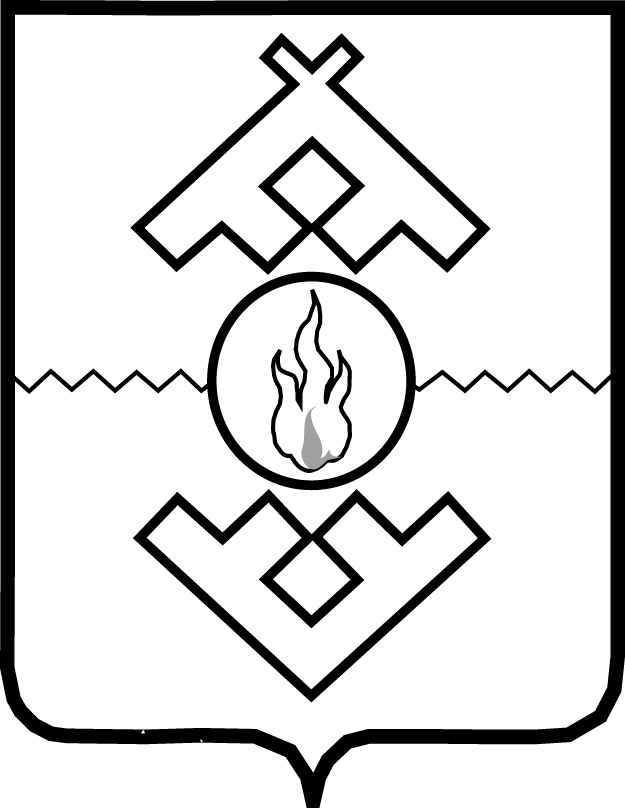 Администрация Ненецкого автономного округаПОСТАНОВЛЕНИЕот ________ 2016 г. № ___-пг. Нарьян-МарО внесении изменений в Порядок предоставления субсидии на возмещение недополученных доходов, возникающих в результате государственного регулирования цен (тарифов) на холодную, горячую воду и услуги водоотведения, реализуемые населениюВ соответствии со статьей 30 закона Ненецкого автономного округа от 03.02.2006 № 673-оз «О нормативных правовых актах Ненецкого автономного округа» Администрация Ненецкого автономного округа  ПОСТАНОВЛЯЕТ:1. Внести изменения в Порядок предоставления субсидии на возмещение недополученных доходов, возникающих в результате государственного регулирования цен (тарифов) на холодную, горячую воду и услуги водоотведения, реализуемые населению, утвержденный постановлением Администрации Ненецкого автономного округа от 13.04.2015 № 97-п (с изменениями, внесенными постановлением Администрации Ненецкого автономного округа от 02.03.2016      № 55-п) (далее – Порядок), согласно Приложению.2. Настоящее постановление вступает в силу со дня его официального опубликования и распространяет свое действие на правоотношения, возникшие с 1 июля 2016 года, за исключением пункта 1 Приложения к настоящему постановлению.  3. Пункт 1 Приложения к настоящему постановлению распространяет свое действие на правоотношения, возникшие с 1 сентября 2016 года.ГубернаторНенецкого автономного округа                                                                     И.В. КошинПриложение к постановлению АдминистрацииНенецкого автономного округа от __________ 2016 №______-п«О внесении изменений в Порядок предоставления субсидии на возмещение недополученных доходов, возникающих в результате государственного регулирования цен (тарифов) на холодную, горячую воду и услуги водоотведения, реализуемые населению»Изменения в Порядок предоставления субсидии на возмещение недополученных доходов, возникающих в результате государственного регулирования цен (тарифов) на холодную, горячую воду и услуги водоотведения, реализуемые населению1. Пункт 5 Порядка дополнить словами «Объем потребления коммунальных услуг по водоснабжению при отсутствии приборов учета определяется исходя из нормативов потребления в соответствии с Приложением 1 к постановлению Администрации Ненецкого автономного округа от 17.08.2012 № 234-п «Об утверждении нормативов потребления коммунальных услуг.».2. Пункт 16 Порядка дополнить подпунктами 6 и 7 следующего содержания:«6) реестр объемов предоставленной холодной воды для нужд населения по форме согласно  Приложению 5 к настоящему порядку (за исключением ресурсоснабжающих организаций, которые предоставляют коммунальную услугу по водоснабжению непосредственно гражданам);7) реестр объемов предоставленной горячей воды для нужд населения по форме согласно  Приложению 6 к настоящему порядку (за исключением ресурсоснабжающих организаций, которые предоставляют коммунальную услугу по водоснабжению непосредственно гражданам).». 3. Приложение 2 изложить в следующей редакции:«Приложение 2к Порядку предоставления субсидии навозмещение недополученных доходов,возникающих в результате государственного регулирования цен (тарифов) на холодную,горячую воду и услуги  водоотведения, реализуемые населениюРасчетобъема холодной воды, реализованной населениюза _____________ 20____ г.____________________________________________________(наименование получателя субсидий)по ____________________________________________(наименование населенного пункта)Руководитель ________________________Главный бухгалтер ___________________МПРасчетобъема горячей воды, реализованной населениюза _____________ 20____ г.____________________________________________________(наименование получателя субсидий)по ____________________________________________(наименование населенного пункта)Руководитель ________________________Главный бухгалтер ___________________МП                                                                                                                                                                                                                »;4. Приложение 3 изложить в следующей редакции:«Приложение 3к Порядку предоставления субсидии навозмещение недополученных доходов,возникающих в результате государственного регулирования цен (тарифов) на холодную,горячую воду и услуги  водоотведения, реализуемые населениюРеестробъемов оказанной услуги по подвозу воды_______________________________________________(наименование получателя субсидии)за _________________ 20_____ годаСогласовано: _____________________________________________________________________                        (наименование управляющей организации или ТСЖ многоквартирных жилых домов)______________________              _____________________(Подпись руководителя)                        (Расшифровка)МПРуководитель           ______________________ (расшифровка подписи)                                              (подпись)Главный бухгалтер ______________________ (расшифровка подписи)                                              (подпись)МП                                                                                                                                                                                                                       »;5. Приложение 4 изложить в следующей редакции:«Приложение 4к Порядку предоставления субсидии навозмещение недополученных доходов,возникающих в результате государственного регулирования цен (тарифов) на холодную,горячую воду и услуги  водоотведения, реализуемые населениюРеестр объемов выполненных работ (оказанных услуг)по очистке сточных вод или водоотведению (нужное подчеркнуть)________________________________________________(наименование получателя субсидии)за _________________ 20_____ годаСогласовано: _____________________________________________________________________                        (наименование управляющей организации или ТСЖ многоквартирных жилых домов)                                      ______________________              _____________________(Подпись руководителя)                        (Расшифровка)МПРуководитель           ______________________ (расшифровка подписи)                                              (подпись)Главный бухгалтер ______________________ (расшифровка подписи)МП                                        (подпись)                                                                                                                                                           »;6. Дополнить Приложением 5 следующего содержания:«Приложение 5к Порядку предоставления субсидии навозмещение недополученных доходов,возникающих в результате государственного регулирования цен (тарифов) на холодную,горячую воду и услуги  водоотведения, реализуемые населениюРеестр объемов предоставленной холодной воды для нужд населения________________________________________________(наименование получателя субсидии)за _________________ 20_____ годаСогласовано: _____________________________________________________________________                       (наименование управляющей организации или ТСЖ многоквартирных жилых домов)  ______________________              _____________________(Подпись руководителя)                        (Расшифровка)МПРуководитель           ______________________ (расшифровка подписи)                                              (подпись)Главный бухгалтер ______________________ (расшифровка подписи)                                              (подпись)МП                                                                                                                                                                                                                          »;7. Дополнить Приложением 6 следующего содержания:«Приложение 6к Порядку предоставления субсидии навозмещение недополученных доходов,возникающих в результате государственного регулирования цен (тарифов) на холодную,горячую воду и услуги  водоотведения, реализуемые населениюРеестр объемов предоставленной горячей воды для нужд населения________________________________________________(наименование получателя субсидии)за _________________ 20_____ годаСогласовано: _____________________________________________________________________                       (наименование управляющей организации или ТСЖ многоквартирных жилых домов)  ______________________              _____________________(Подпись руководителя)                        (Расшифровка)МПРуководитель           ______________________ (расшифровка подписи)                                              (подпись)Главный бухгалтер ______________________ (расшифровка подписи)                                              (подпись)МП                                                                                                                                                                                                                ».________________________________№п/пАдрес домаГод постройки/этажностьПлощадь нежилых помещений, относящихся к общему имуществу дома, м2Объем потребления, м3Объем потребления, м3Объем потребления, м3Объем потребления, м3Объем потребления, м3Объем потребления, м3Объем потребления, м3Объем потребления, м3Объем потребления, м3 Норматив потребления на  общедомовые нужды,  м3/м2  Объем потребления всего, м3             ((гр. 4* гр.14) + (гр. 6 + гр. 8 + гр. 13))                                   Установленный экономически обоснованный тариф, руб./м3Начислено по экономически обоснованному тарифу, руб.                       (гр. 15 * гр. 16)Установленный тариф для населения (без НДС), руб./м3Начислено по тарифу для населения,  руб. (гр.15 * гр. 18)Оплачено населением, руб.№п/пАдрес домаГод постройки/этажностьПлощадь нежилых помещений, относящихся к общему имуществу дома, м2по ОДПУ по ОДПУ по показаниям ИПУпо показаниям ИПУпо нормативампо нормативампо нормативампо нормативампо нормативам Норматив потребления на  общедомовые нужды,  м3/м2  Объем потребления всего, м3             ((гр. 4* гр.14) + (гр. 6 + гр. 8 + гр. 13))                                   Установленный экономически обоснованный тариф, руб./м3Начислено по экономически обоснованному тарифу, руб.                       (гр. 15 * гр. 16)Установленный тариф для населения (без НДС), руб./м3Начислено по тарифу для населения,  руб. (гр.15 * гр. 18)Оплачено населением, руб.№п/пАдрес домаГод постройки/этажностьПлощадь нежилых помещений, относящихся к общему имуществу дома, м2количество проживающих человекобъем потребления, м3количество проживающих человекобъем потребления, м3количество проживающих человекнорматив потребления, м3/м2количество дней в отчетном месяцеколичество дней, в течение которых оказывалась услуга*объем потребления, м3 (гр. 9 * гр. 10 / гр.11 * гр. 12) Норматив потребления на  общедомовые нужды,  м3/м2  Объем потребления всего, м3             ((гр. 4* гр.14) + (гр. 6 + гр. 8 + гр. 13))                                   Установленный экономически обоснованный тариф, руб./м3Начислено по экономически обоснованному тарифу, руб.                       (гр. 15 * гр. 16)Установленный тариф для населения (без НДС), руб./м3Начислено по тарифу для населения,  руб. (гр.15 * гр. 18)Оплачено населением, руб.1234567891011121314151617181920ИТОГО:ИТОГО:ИТОГО:ХХХХХХ* отдельно рассчитывается по квартирам, в которых услуга предоставлялась не полный отчетный месяц* отдельно рассчитывается по квартирам, в которых услуга предоставлялась не полный отчетный месяц* отдельно рассчитывается по квартирам, в которых услуга предоставлялась не полный отчетный месяц* отдельно рассчитывается по квартирам, в которых услуга предоставлялась не полный отчетный месяц* отдельно рассчитывается по квартирам, в которых услуга предоставлялась не полный отчетный месяц* отдельно рассчитывается по квартирам, в которых услуга предоставлялась не полный отчетный месяц* отдельно рассчитывается по квартирам, в которых услуга предоставлялась не полный отчетный месяц* отдельно рассчитывается по квартирам, в которых услуга предоставлялась не полный отчетный месяц* отдельно рассчитывается по квартирам, в которых услуга предоставлялась не полный отчетный месяц* отдельно рассчитывается по квартирам, в которых услуга предоставлялась не полный отчетный месяц* отдельно рассчитывается по квартирам, в которых услуга предоставлялась не полный отчетный месяц* отдельно рассчитывается по квартирам, в которых услуга предоставлялась не полный отчетный месяц* отдельно рассчитывается по квартирам, в которых услуга предоставлялась не полный отчетный месяц* отдельно рассчитывается по квартирам, в которых услуга предоставлялась не полный отчетный месяц* отдельно рассчитывается по квартирам, в которых услуга предоставлялась не полный отчетный месяц* отдельно рассчитывается по квартирам, в которых услуга предоставлялась не полный отчетный месяц* отдельно рассчитывается по квартирам, в которых услуга предоставлялась не полный отчетный месяц* отдельно рассчитывается по квартирам, в которых услуга предоставлялась не полный отчетный месяц* отдельно рассчитывается по квартирам, в которых услуга предоставлялась не полный отчетный месяц* отдельно рассчитывается по квартирам, в которых услуга предоставлялась не полный отчетный месяц№п/пАдрес домаГод постройки/этажностьПлощадь нежилых помещений, относящихся к общему имуществу дома, м2Объем потребления, м3Объем потребления, м3Объем потребления, м3Объем потребления, м3Объем потребления, м3Объем потребления, м3Объем потребления, м3Объем потребления, м3Объем потребления, м3 Норматив потребления на  общедомовые нужды,  м3/м2  Объем потребления всего, м3                                     ((гр. 4* гр.14) + (гр. 6 + гр. 8 + гр. 13))Установленный экономически обоснованный тариф, руб./м3Начислено по экономически обоснованному тарифу, руб.                       (гр. 15 * гр. 16)Установленный тариф для населения (без НДС), руб./м3Начислено по тарифу для населения,  руб. (гр.15 * гр. 18)Оплачено населением, руб.№п/пАдрес домаГод постройки/этажностьПлощадь нежилых помещений, относящихся к общему имуществу дома, м2по ОДПУ по ОДПУ по показаниям ИПУпо показаниям ИПУпо нормативампо нормативампо нормативампо нормативампо нормативам Норматив потребления на  общедомовые нужды,  м3/м2  Объем потребления всего, м3                                     ((гр. 4* гр.14) + (гр. 6 + гр. 8 + гр. 13))Установленный экономически обоснованный тариф, руб./м3Начислено по экономически обоснованному тарифу, руб.                       (гр. 15 * гр. 16)Установленный тариф для населения (без НДС), руб./м3Начислено по тарифу для населения,  руб. (гр.15 * гр. 18)Оплачено населением, руб.№п/пАдрес домаГод постройки/этажностьПлощадь нежилых помещений, относящихся к общему имуществу дома, м2количество проживающих человекобъем потребления, м3количество проживающих человекобъем потребления, м3количество проживающих человекнорматив потребления, м3/м2количество дней в отчетном месяцеколичество дней, в течение которых оказывалась услуга*объем потребления, м3 (гр. 9 * гр. 10 / гр.11 * гр. 12) Норматив потребления на  общедомовые нужды,  м3/м2  Объем потребления всего, м3                                     ((гр. 4* гр.14) + (гр. 6 + гр. 8 + гр. 13))Установленный экономически обоснованный тариф, руб./м3Начислено по экономически обоснованному тарифу, руб.                       (гр. 15 * гр. 16)Установленный тариф для населения (без НДС), руб./м3Начислено по тарифу для населения,  руб. (гр.15 * гр. 18)Оплачено населением, руб.1234567891011121314151617181920ИТОГО:ИТОГО:ИТОГО:ХХХХХХ* отдельно рассчитывается по квартирам, в которых услуга предоставлялась не полный отчетный месяц* отдельно рассчитывается по квартирам, в которых услуга предоставлялась не полный отчетный месяц* отдельно рассчитывается по квартирам, в которых услуга предоставлялась не полный отчетный месяц* отдельно рассчитывается по квартирам, в которых услуга предоставлялась не полный отчетный месяц* отдельно рассчитывается по квартирам, в которых услуга предоставлялась не полный отчетный месяц* отдельно рассчитывается по квартирам, в которых услуга предоставлялась не полный отчетный месяц* отдельно рассчитывается по квартирам, в которых услуга предоставлялась не полный отчетный месяц* отдельно рассчитывается по квартирам, в которых услуга предоставлялась не полный отчетный месяц* отдельно рассчитывается по квартирам, в которых услуга предоставлялась не полный отчетный месяц* отдельно рассчитывается по квартирам, в которых услуга предоставлялась не полный отчетный месяц* отдельно рассчитывается по квартирам, в которых услуга предоставлялась не полный отчетный месяц* отдельно рассчитывается по квартирам, в которых услуга предоставлялась не полный отчетный месяц* отдельно рассчитывается по квартирам, в которых услуга предоставлялась не полный отчетный месяц* отдельно рассчитывается по квартирам, в которых услуга предоставлялась не полный отчетный месяц* отдельно рассчитывается по квартирам, в которых услуга предоставлялась не полный отчетный месяц* отдельно рассчитывается по квартирам, в которых услуга предоставлялась не полный отчетный месяц* отдельно рассчитывается по квартирам, в которых услуга предоставлялась не полный отчетный месяц* отдельно рассчитывается по квартирам, в которых услуга предоставлялась не полный отчетный месяц* отдельно рассчитывается по квартирам, в которых услуга предоставлялась не полный отчетный месяц* отдельно рассчитывается по квартирам, в которых услуга предоставлялась не полный отчетный месяцN п/пАдрес жилого домаОбъем потребления, м3Установленный экономически обоснованный тариф, руб./м3Начислено по экономически обоснованному тарифу, руб.  Установленный тариф для населения (без НДС), руб./м3Начислено по тарифу для населения,  руб.1234567Итого:N п/пАдрес жилого домаОбъем потребления, м3Установленный экономически обоснованный тариф, руб./м3Начислено по экономически обоснованному тарифу, руб.  Установленный тариф для населения (без НДС), руб./м3Начислено по тарифу для населения,  руб.1234567Итого:N п/пАдрес жилого домаОбъем потребления, м3Установленный экономически обоснованный тариф, руб./м3Начислено по экономически обоснованному тарифу, руб.  Установленный тариф для населения (без НДС), руб./м3Начислено по тарифу для населения,  руб.1234567Итого:N п/пАдрес жилого домаОбъем потребления, м3Установленный экономически обоснованный тариф, руб./м3Начислено по экономически обоснованному тарифу, руб.  Установленный тариф для населения (без НДС), руб./м3Начислено по тарифу для населения,  руб.1234567Итого: